Σημαντική ανακοίνωση για φοιτητές Τμήματος Λογοθεραπείας με έτος εισαγωγή 2017 -2018- 2019Στο πλαίσιο ενοποίησης των πληροφορικών συστημάτων ταυτοποίησης των φοιτητών στο Πανεπιστήμιο Πελοποννήσου, σας ενημερώνουμε ότι ολοκληρώθηκε η δημιουργία νέας υποδομής πιστοποίησης φοιτητών. Με τη νέα υποδομή έχετε την δυνατότητα χρήσης σειράς υπηρεσιών, στις οποίες πραγματοποιείτε είσοδο με τον ίδιο λογαριασμό (όνομα χρήστη και κωδικό πρόσβασης). Το όνομα χρήστη του ιδρυματικού σας λογαριασμού άλλαξε ενώ ο κωδικός πρόσβασης παραμένει ο ίδιος.Οι λογαριασμοί φοιτητών από το πρώην ΤΕΙ Πελοποννήσου καθώς και οι φοιτητές με έτος εισαγωγής  2019 στο Πανεπιστήμιο Πελοποννήσου, μετεφέρθησαν στη νέα υποδομή με τον ίδιο κωδικό πρόσβασης, άλλαξε όμως το όνομα χρήστη (username). Σε όλους τους φοιτητές έχει αποδοθεί νέος ιδρυματικός λογαριασμός email στη πλατφόρμα G-Suite της Google, o οποίος έχει τη μορφή  username@go.uop.gr  όπου  το  username   όνομα χρήστη που έχετε στον ιδρυματικό λογαριασμό της νέας υποδομής στο Πανεπιστήμιο Πελοποννήσου.Για το Τμήμα Λογοθεραπείας το νέο  username (όνομα χρήστη) ακολουθεί το πρότυπο:<Κωδικός Τμήματος ο οποίος είναι : slt> <Έτος Εγγραφής><3-ψηφιος Αριθμός Εγγραφής>Ενδεικτικά παραδείγματα, δημιουργίας νέου ονόματος χρήστη:Φοιτητής εγράφη το έτος 2015, έχει Αριθμό Μητρώου 2015038, το νέο όνομα χρήστη είναι:  slt15038.   Συνεπώς το email του φοιτητή θα είναι: slt15038@go.uop.grΦοιτητής εγράφη το έτος 2009, έχει Αριθμό Μητρώου 2009076 , το νέο όνομα χρήστη είναι:  slt09076.    Συνεπώς το email του φοιτητή θα είναι: slt09076@go.uop.grΦοιτητής εγράφη το έτος 2018, έχει Αριθμό Μητρώου 2018138 , το νέο όνομα χρήστη είναι:  slt18138.     Συνεπώς το email του φοιτητή θα είναι: slt18138@go.uop.grΓια να εισέλθετε στο νέο ιδρυματικό λογαριασμό email,  με τη χρήση προγράμματος περιήγησης (FireFox, Chrome κλπ. ) μεταβείτε στη διεύθυνση: mail.go.uop.gr  (κατά προτίμηση από υπολογιστή) συμπληρώστε τα στοιχεία του ιδρυματικού σας λογαριασμού και έχετε πρόσβαση στο νέο email αλλά και σε εργαλεία της πλατφόρμας GSuite. Σημειώνουμε ότι εφεξής η επικοινωνία με το Πανεπιστήμιο Πελοποννήσου, τους καθηγητές, τις διοικητικές υπηρεσίες, τις Γραμματείες των Τμημάτων πρέπει να πραγματοποιείται από το νέο ιδρυματικό σας email username@go.uop.grΦοιτητές οι οποίοι αντιμετωπίζουν οποιοδήποτε πρόβλημα στη λειτουργία του ιδρυματικού λογαριασμού τους, καλούνται να μεταβούν στη διεύθυνση https://studentaccount.uop.gr, να συμπληρώσουν και να υποβάλλουν αίτημα στην τεχνική υποστήριξη ιδρυματικού λογαριασμού φοιτητών και θα παρασχεθούν οδηγίες για την επίλυσή του, στο email που συμπληρώνουν στη φόρμα του αιτήματος.Τον νέο ιδρυματικό λογαριασμό, μπορείτε να τον χρησιμοποιήσετε σε όποια υπηρεσία παρέχεται εκτός Πανεπιστημίου Πελοποννήσου στην οποία καλείστε να επιλέξετε οικείο φορέα ειδικότερα: ‘Πανεπιστήμιο Πελοποννήσου – uop.gr’3. Η πρόσβαση που έχετε στις τοπικές υπηρεσίες όπως της ηλεκτρονικής Γραμματείας, στο e-class, σε webmail.uop.gr,  θα πραγματοποιείται όπως μέχρι σήμερα, με τον υφιστάμενο λογαριασμό που ήδη έχετε.Παρακαλείστε να παρακολουθείτε τακτικά τις ανακοινώσεις στην ιστοσελίδα του Τμήματός σας, διότι θα ακολουθήσουν νέες ενημερώσεις τις επόμενες ημέρες, με την ολοκλήρωση της μετάβασης των τοπικών υπηρεσιών στη νέα ενιαία υποδομή πιστοποίησης χρηστών στο Πανεπιστήμιο Πελοποννήσου.ΕΚ ΤΗΣ ΓΡΑΜΜΑΤΕΙΑΣ ΤΟΥ  ΤΜΗΜΑΤΟΣ ΛΟΓΟΘΕΡΑΠΕΙΑΣ 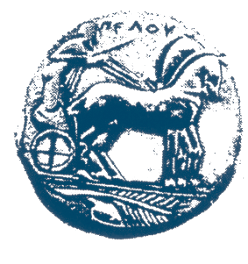 ΕΛΛΗΝΙΚΗ ΔΗΜΟΚΡΑΤΙΑΠΑΝΕΠΙΣΤΗΜΙΟ ΠΕΛΟΠΟΝΝΗΣΟΥ    Σχολή Επιστήμων Υγείας Τμήμα Λογοθεραπείας Καλαματα 7/10/2020